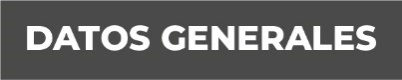 Nombre ELIZABETH MORALES GARCIAGrado de Escolaridad Maestría y doctoradoCédula Profesional (Licenciatura) 3634037Teléfono de Oficina 728223474Correo Electrónico Formación Académica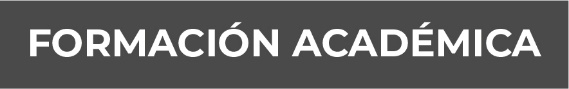 Licenciatura en Derecho de la Universidad Veracruzana. Escolarizado. Xalapa, Veracruz. Facultad de Derecho. (1997-2001). Título Profesional de número de folio de registro 28336 y Cedula profesional 3634037 Maestría en Psicología Jurídica y Criminología. Instituto Universitario Puebla (2005-2007) Córdoba, Veracruz. Maestría en Ciencias penales Universidad Popular Autónoma de Veracruz (2010-2012) Córdoba, Veracruz. Título profesional de número de folio UPAV04125 Doctorado en Ciencias penales Universidad Popular Autónoma de Veracruz (2011-2013) Córdoba, Veracruz. *Curso “Nocional del derecho de obligaciones”, constancia de fecha 27 de marzo de 1998. Actualmente cursando el séptimo semestre de la licenciatura de idioma ingles*Curso “El constitucionalismo en Veracruz”, constancia de fecha 01 de octubre del año 1998. *Segundo Curso de Actualización criminológica y derecho penal”, constancia de fecha 09 de diciembre del año 2000. *Congreso de derecho Themis 2000, constancia de fecha 02 de junio del año 2000. *Curso de Actualización en materia de Derechos Humanos para Agentes del Ministerio Publico”, constancia de fecha 17 de agosto del año 2005. *Instructor del módulo Derecho Procesal Penal del Diplomado en “Medicina legal”, constancia de fecha 11 de julio del año 2008. *Congreso Internacional “El nuevo sistema procesal penal en México (bases para su implementación)” impartido por el instituto de Formación profesional de la PGJ del Distrito Federal en la ciudad de México. Constancia expedida en fecha 23 octubre 2008. *Tercer congreso internacional de ciencias forenses e Investigación Criminológica impartido por la PGJ del estado de Veracruz y la universidad Veracruzana a través del Instituto de Medicina Forense del 20 al 23 de octubre de año 2009. *Tercer curso de capacitación para el personal de PGJ del estado de Veracruz validado y aprobado por la Academia Nacional de Seguridad Publica con oficio DGAT/913/2010, octubre 2010. *curso de capacitación en el sistema acusatorio y juicio oral validado y aprobado por la Academia Nacional de Seguridad Publica con oficio DGAT/913/2010, octubre 2010. *Curso de Especialización sobre juicios orales y medios alternativos de solución de conflictos”, octubre 2011 *Curso taller de identificación de valores organizacionales y motivación para el trabajo validado y aprobado por la academia nacional de seguridad pública con oficio DGAT/1650/2011, febrero 2012. *Curso “Los derechos humanos en el nuevo sistema de justicia penal”, validado y aprobado por la academia nacional de seguridad pública con oficio DGAT/1650/2011, febrero 2012. *Foro de destrezas de litigación en el sistema penal acusatorio y los juicios orales, 17 de febrero 2012. *Curso “prevención y Combate contra la Trata de Personas” con clave de aprobación de la actividad académica PGR/COPLADII/DGFP/P/CU/C/2015/610/0048, mayo 2015. *Constancia expedida por secretaria técnica del Consejo de Coordinación para la implementación del Sistema De justicia Penal, por acreditar la plataforma educativa sobre el sistema de Justicia Penal acusatorio, México Distrito Federal 02 de marzo de 2016. *Curso sabatino presencial del INACIPE sobre proceso penal acusatorio y oral. Ciudad de México 9 de abril 2016. *Curso sabatino presencial del INACIPE sobre proceso penal acusatorio y oral. Ciudad de México 25de junio 2016. *Curso “violencia Estructural y Violencia Feminicida” impartido por el Tribunal Superior de Justicia del Estado de Veracruz, Consejo de la Judicatura y Escuela judicial del Estado. 23 de mayo 2019.Trayectoria Profesional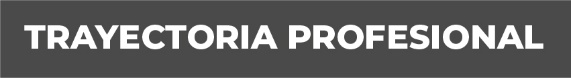 *Dirección General de Averiguaciones previas de la P.G.J. Estado de Veracruz. (1997-2000) meritorio desde el inicio de la licenciatura en derecho y prestador de servicio social. *Diplomado de aspirante a Agente del ministerio público impartido por la P.G.J. del Estado de Veracruz. (2000). ACREDITADO. Realizado ante la Academia Nacional de Seguridad pública y la Procuraduría General de Justicia del Estado de Veracruz atreves del centro de formación profesional, duración de 544 horas, practicas tutoriales en la ciudad de Xalapa Enríquez Veracruz del 28 de agosto del año 2000 al 28 de febrero del año 2001. Mediante constancia emitida por el procurador General de Justicia del estado en fecha primero de marzo del año 2001.* Agente del ministerio público Auxiliar al ministerio público adscrito, respecto del programa de abatimiento de rezago de la P.G.J. del Estado de Veracruz (2000-2001) en la Dirección de Investigaciones Ministeriales. -Xalapa Enríquez Veracruz. *Agente del ministerio público Adscrito al programa de abatimiento de mandamientos judiciales no ejecutados de P.G.J. del Estado de Veracruz (2001-2002). Adscrita al Juzgado Mixto de Primera Instancia de Ozuluama, Veracruz. Como se acredita con las actas administrativas del programa. Adscrita al Juzgado Primero de Primera Instancia del distrito Judicial de Córdoba, Veracruz mediante oficio de fecha diez de junio del año 2002. Para darle seguimiento al programa de abatimiento de mandamientos judiciales no ejecutados de la P.G.J. del Estado de Veracruz (2001-2002). *Oficial secretaria de la Agencia del Ministerio público investigador Especializado en Delitos contra la libertad y Seguridad Sexual y Delitos contra la Familia de la ciudad de Orizaba, Veracruz. (2002-2003) Oficial secretaria de Agencia del Ministerio público investigador Especializado en Delitos contra la libertad y Seguridad Sexual y Delitos contra la Familia de la ciudad de Córdoba, Veracruz. (2003-2004) mediante oficio de fecha 31 de enero del año 2003. *Oficial secretaria de Agencia del Ministerio público investigador Regional de Tezonapa, Veracruz. (2004-2009). Mediante oficio de fecha 24 de junio del año 2004. *Oficial secretaria de la Agencia del Ministerio Público Adscrito al juzgado Mixto Menor del Distrito Judicial de Córdoba Veracruz con residencia en la congregación de la Toma del Municipio de Amatlán de los Reyes Veracruz. (2009-2014) mediante oficio de fecha 10 de noviembre del año 2009. Habilitada con mismo nombramiento a juzgados de primera instancia de ese mismo distritojudicial. -*Oficial secretario comisionada a la agencia del ministerio público adscrita a los Juzgados civiles segundo, cuarto y menor de Córdoba, Veracruz, del distrito judicial de Córdoba Veracruz (2014-2018), mediante oficio de fecha 06 de octubre del año 2014. *Auxiliar de fiscal adscrita a los Juzgados Segundo Menor, Segundo de Primera Instancia y Cuarto de Primera Instancia especializada en materia familiar en Córdoba, mediante nombramiento de fecha 02 de abril del año 2018 expedido por el Fiscal General del Estado. *Auxiliar de   fiscal  habilitada como fiscal adscrita al juzgado Sexto de Primera instancia especializada en materia familiar del distrito judicial de Córdoba, Veracruz fecha 23 de agosto del año 2018, con encargo del despacho para los juzgados Curto de primera instancia Especializado en Materia Familiar, así como                                                                         Juzgados Segundo y octavo de primera   Instancia de ese mismo distrito judicial hasta 30 de junio 2022.-*Fiscal Sexto de la Unidad integral de procuración de Justicia de Poza Rica Veracruz   Distrito VII desde 01 de julio 2022.- Conocimiento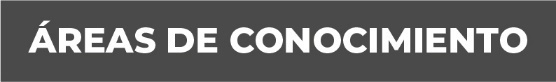 Derivadas de la profesionalización académica, docencia y experiencia laboral:*Materia penal y procesal penal*Materia civil y procesal civil, especialidad en derecho familiar.*Constitucional y amparo